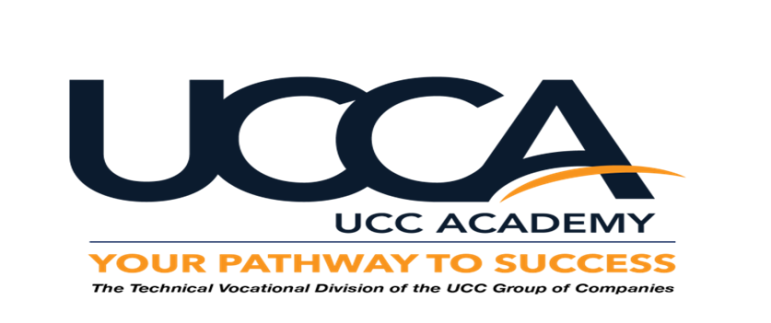 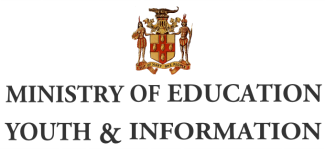 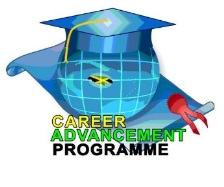 Code                                                                           Cap Time Table   Year I Time Table                                                                                                      Pathway Three Mathematics All StudentsComputer RepairsSkilled AreaEnglish Language All StudentsCustomers EngagementSkilled AreaPersonal Development All Students Marketing and sales Skilled area Entrepreneurship All StudentsTime Monday TuesdayWednesdayThursday 9 am 11am  City & Guild Mathematics Sheldon Hammond Davy Nicholson City and Guild English Paulette Ellis Eleanor Sutherland Customer Engagement Keefa Lynch Customer Engagement Keefa Lunch  Computer Repairs Naheim Morgan 9- am 11 am Computer Repairs       Nasheim MorganCustomer EngagementKeefa Lynch 12 30 – 130 Marketing and Sales Hortense Brown Personal Development Mrs. Montenegro Marketing and Sales Hortense BrownMarketing Sales &  Promotions Computer Repairs Nashiem Morgan 1: 30 – 2:30Entrepreneurship     Kefa Lynch  City & Guild English Paulette Ellis Eleanor Sutherland City and Guild Mathematics Sheldon Hammond Davy Nicholson Marketing and Sales Hortense Brown 2 30- 3: 30   Personal Development Ms Montenegro EntrepreneurshipKeefa Lynch Marketing and Sales 3 :30- 4 30 Computer Repairs Naheim Morgan Customer Engagement Keefa Lynch Programme:TimeMondayTuesdayWednesdayThursdayFriday9:00 am- 11:00 amEnglish  Pauline  Ellis   Mathematics    Sheldon Hammond                                                                                A 10 minute break must be provided for each period                                                                               A 10 minute break must be provided for each period                                                                               A 10 minute break must be provided for each period                                                                               A 10 minute break must be provided for each period                                                                               A 10 minute break must be provided for each period11:00 am- 12:00 pm      English   Pauline Ellis        Mathematics  Mr Hammond12:30lunch lunch lunch lunch lunch 1:30-2:30 Information Technology Shanice Morgan Information Technology Shanice MorganInformation Technology Shanice Morgan Information Technology  Shanice Morgan Information Technology Ms Shanice Morgan 2:30 pm- 4:30 pmG1Personal Development         Ceila Montenegro